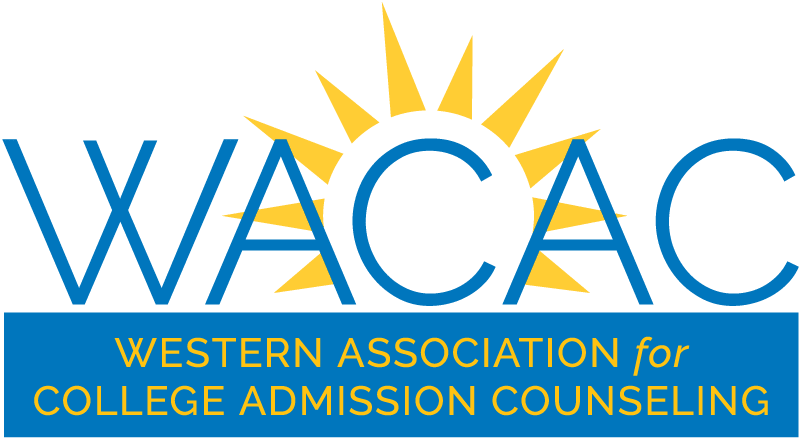       

Handouts and materials that were made available during the sessions from the presenters will be made available to attendees after the completion of our online survey.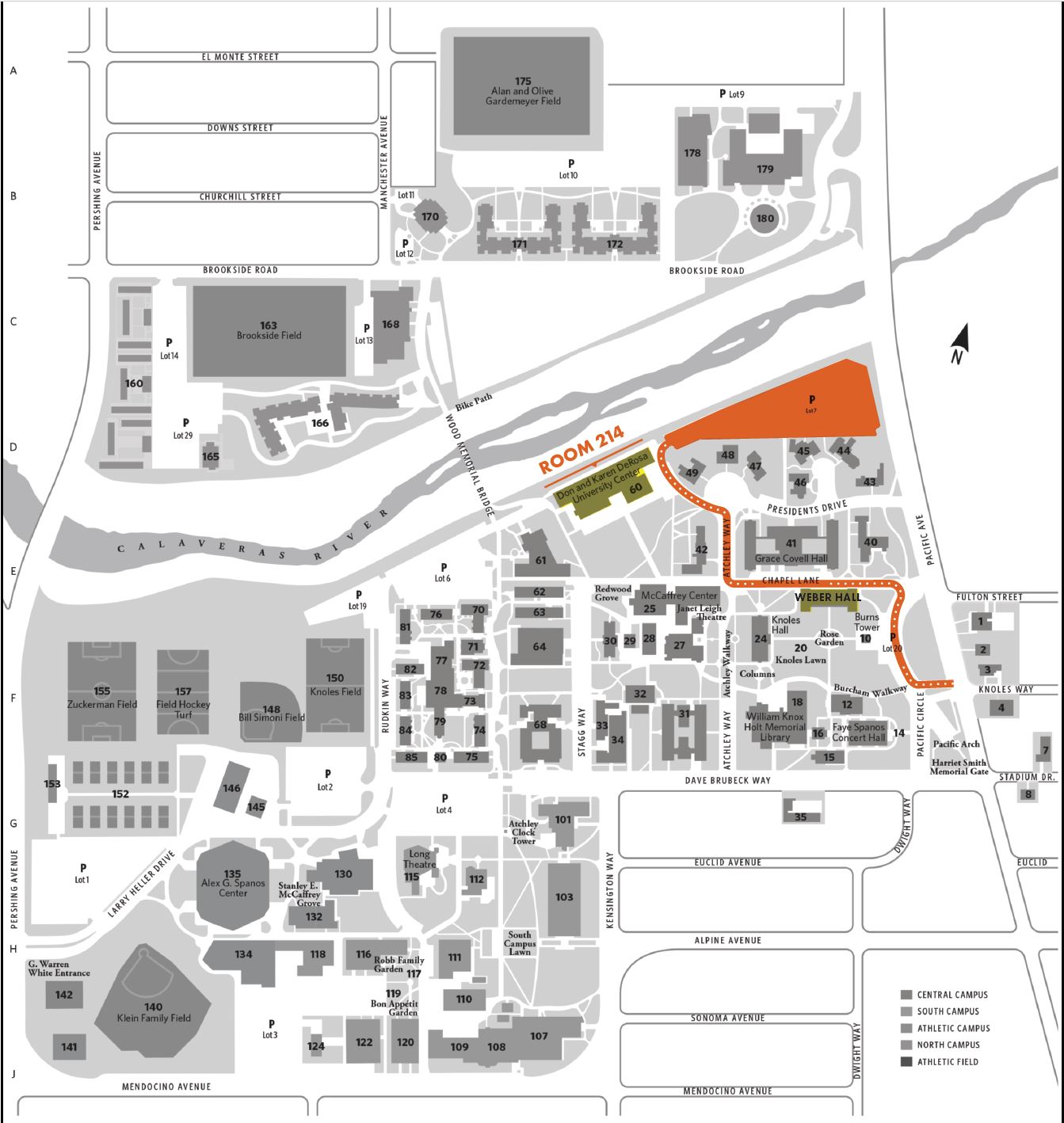 2019 Sacramento WACAC Share-Learn-ConnectSCHEDULE AT A GLANCERegistration   7:45 – 8:30 AM Outside of DeRosa University Center (D.U.C.)Continental Breakfast   7:45 – 8:30 AM D.U.C. Ballroom
Welcome and Opening Session   8:30 – 9:30 AM D.U.C. Ballroom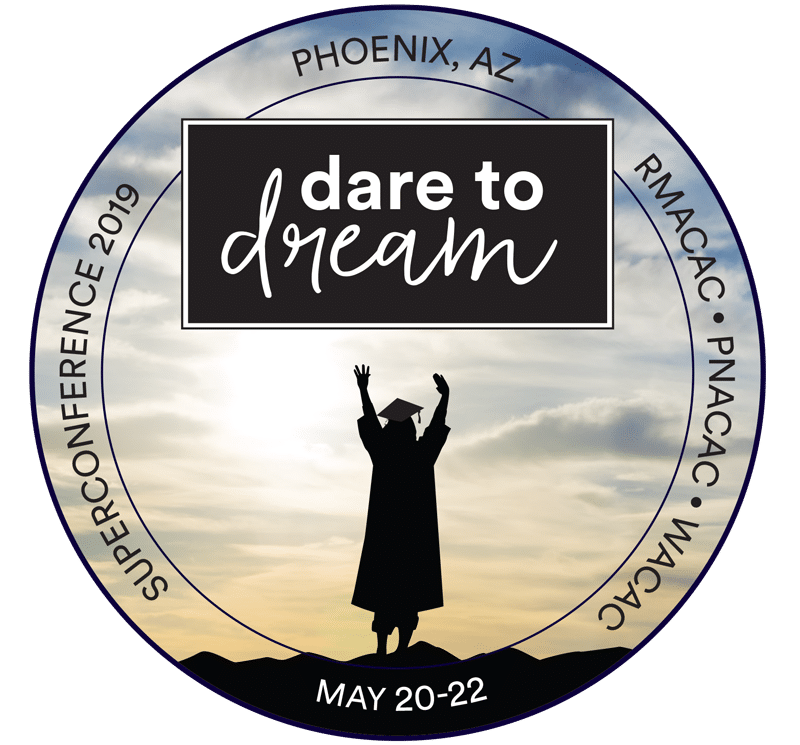 Session I   ●   9:45 – 10:30 AM1.A.	Common Myths & Misconceptions in the College Search and Admissions Process – Weber 101Targeting first and second year (new) high school counselors, this session is a discussion of some of the common myths and misconceptions about the college search and college admissions process. New counselors will learn current, correct information that will help them avoid mistakes later in their counseling profession.Presenter: Mathias Colwell, Admissions Counselor, Washington State University1.B.      UC and CSU Updates – Weber 102  Admission officers from the UC and CSU systems will provide updates and expectations for Fall 2019 as well as information on initiatives and what is new, exciting, and available for 2019-20. Presenters: Anne Johnson Baez, Admissions Counselor, UC Santa BarbaraMarc McGee, Director of Admissions, California State University Maritime Academy1.C. 	Bridging the Education Gap: Transfer Initiatives, Guided Pathways, and the Role of Independent Colleges – Weber 103This session will explore the Associate Degree for Transfer (ADT) and the recent partnership between the Association of Independent California Colleges and Universities (AICCU) and the California Community College Chancellor's Office (CCCCO). The ADT serves as a guided pathway for transfer students, and is a valuable resource for counselors, who advise secondary and post-secondary learners. The ADT is an empowering tool, that can not only offer non-traditional students a sense of agency over their educational journey but can foster greater equity and inclusion among underrepresented students entering higher education.Presenter: Maureen Laird, Articulation Coordinator, University of the Pacific
1.D.	Politics Are Rough, Amiright? – Weber 109When someone mentions politics or policy, you mostly tune out, right? We don’t blame you. It can be super boring. We want to change that. The members of the Government Relations Committee want to update you on what is happening in California as well as at the federal level when it comes to higher education. We know it’s been a bit crazy out there recently, so let us fill you in and leave you with some practical things you can do to influence change in education in your area.Presenter: Scott Hoback, Senior Assistant Director of Admissions, University of the PacificSession II    ●     10:45 – 11:30 AM2.A. 	A Student Athlete Case Study: How to be your own agent – Weber 101Athletes need to start earlier and work harder at the college process, often creating lists that are two or three times the size of non-athletes. Using a case study, we will create a list, strategize ways to get exposure to college coaches, discuss timelines of various sports, and learn about indicators in the recruiting process. Our goal is to help you advise your student athlete to be their own agent.Presenter: Jennifer Thomas, Mavericks 01 Boys Coach & Former Cal Women’s Soccer Coach, College Counselor2.B.      Talking WUE: We Understand & Explain – Weber 102  WUE (pronounced “woo-wee”) is the Western Undergraduate Exchange, a regional tuition-reciprocity agreement that enables students from US Western states to enroll at participating two- and four-year public institutions at reduced tuition. The WUE program offered at 150+ institutions has some similarities among all and many variations causing confusion and misunderstandings. WUE institutions set their own admissions requirements and determine which majors qualify. Panelists from WUE institutions will explain the commonalities and address the nuances. Counselors will be equipped to assist students looking at out-of-state schools that offer WUE and ultimately reduced tuition! Presenters: Jasmine Bryan, Student Recruitment Specialist, University of New MexicoLinda Dannemiller, Senior Coordinator, Regional Admissions & Recruitment, University of Nevada, Reno2.C. 	Life Hacks: Building Skills for a Successful Transition to College – Weber 103Much attention is given to the academic content and skills students should know in order to be college ready, but what about the soft skills to make for a smoother transition to college? Presenters will share information about their programs to fill some of these gaps for students like personal finance, career preparation and "adulting" skills.Presenters: Todd Hicks, Director of University Access & Success, Cristo Rey San Jose Jesuit High SchoolChristian Sherrill, Director of Advocacy, Next Gen Personal Finance
2.D.	Post-Secondary Success Planning: A Process & A Plan – Weber 109The phenomenon of “Summer Melt” doesn’t just happen over the summer. In fact, it’s happening earlier and earlier every year. Learn what a local public-school district is doing to combat melt and to transition seniors from low-income communities into post-secondary programs. You will walk away with both a process and a plan for immediate implementation. Learn how to collect quantitative and qualitative student data, and how to create a plan that helps your students design an informed and targeted post-secondary approach.  Presenters: Rhiannon Carabajal Killian, Post-Secondary Access & Success, Program Manager, Aspire Public SchoolsJacqueline Grimaldi-Rodriguez, Academic College Counselor, Golden State College Preparatory Academy	Luangchee Xiong, Academic College Counselor, Aspire Langston Hughes AcademyWACAC COLLEGE FAIR and LUNCH     ●     11:30 – 12:30 PMD.U.C. Ballroom College Fair Participants:   Session III         12:45 – 1:30 PM3.A. 	UC and CSU Overview & Updates – Weber 102  Admission officers from the UC and CSU systems will provide updates and expectations for Fall 2019 as well as information on initiatives and what is new, exciting, and available for 2019-20. Presenters: Anne Johnson Baez, Admissions Counselor, UC Santa BarbaraMarc McGee, Director of Admissions, California State University Maritime Academy3.B.      College Board Program Updates – Weber 102This session will be an opportunity for attendees to meet their College Board regional representative and receive the recent program updates around the changes coming to AP in the 2019-20 year. Updates will include: Additional Supports for AP as well as updated data rosters and reports available to school counselors.Presenter: Cara Bartell, Associate Director, College Board3.C. 	Pathways to Nursing for CA High School Students– Weber 103With nursing becoming an increasingly popular career choice, this session is designed to provide a general overview of three pathways available to CA high school students. By examining the UC, CSU, and private school nursing application processes, attendees will leave with a greater understanding of how to counsel their students on preparing for a nursing career in CA and what each pathway is looking for from applicants.Presenters: Nicole Pilar, College Counselor, CollegewiseJonathan Rice, Associate Director of Admissions, University of San Francisco3.D.      Technology 201 – Productivity Apps and Systems for Work, Work Travel, and Life – Weber 109Does navigating your work Outlook calendar, personal calendar, and maybe even your kids’ calendars make you cross-eyed? Are you an “inbox zero” type but just can’t seem to get there? And how can The Internet of Things help you get and stay organized? Come to this session to hear about some of the technology and tools admission counselors should consider using to stay on task, both on the job and in life.Presenter: Vanessa Ea, Associate Director of Admissions, University of Colorado, Colorado SpringsOPTIONAL TOURSUniversity of the Pacific Campus Tour 1:45 – 2:45 PM   Meet at the fountain in front of D.U.C.     ____________________________________THANK YOU!  THANK YOU!  THANK YOU!Our Host:   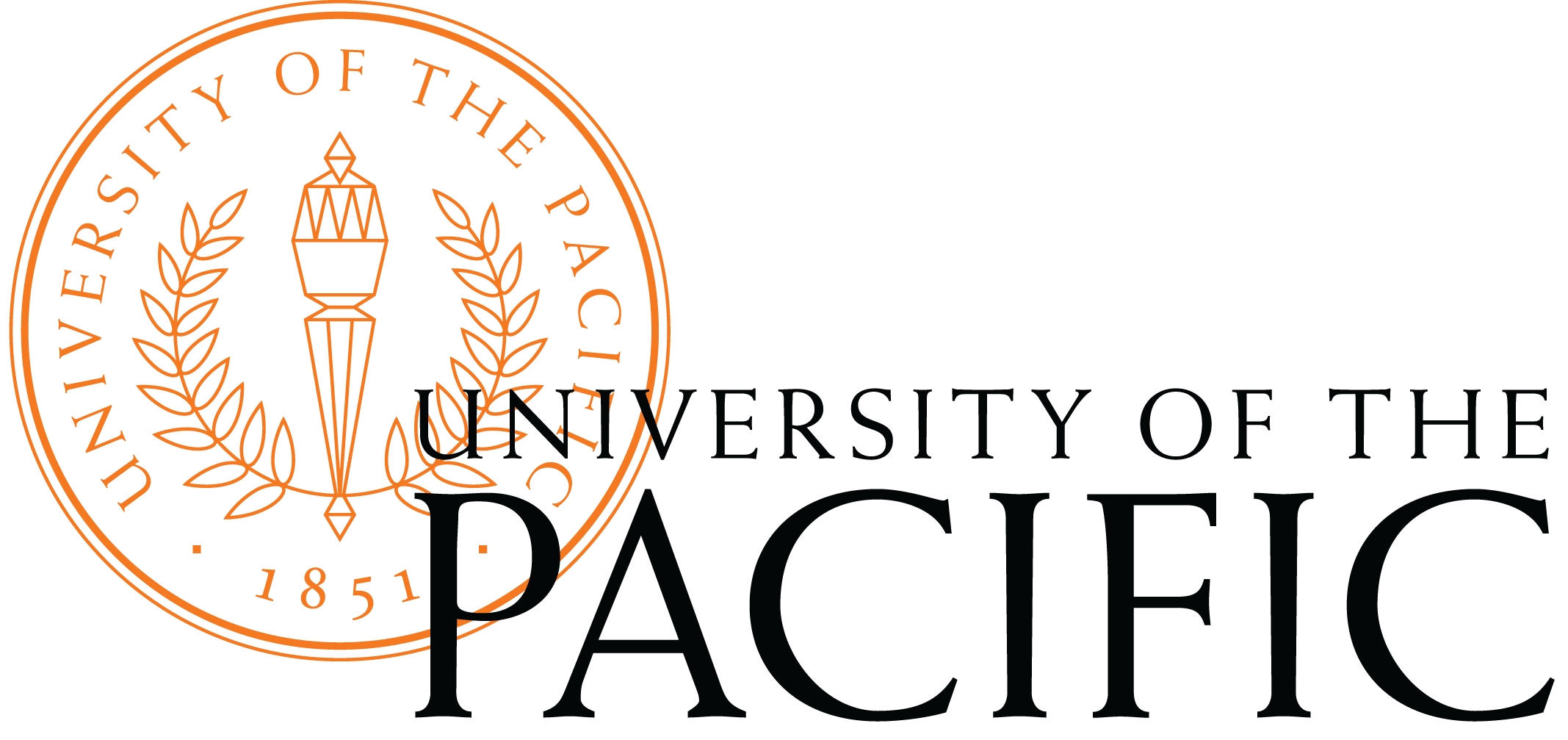 Our Planning Committee:7:45 – 8:30 AMRegistration - Outside of DeRosa University Center (D.U.C.)Continental Breakfast – D.U.C. Ballroom     Registration - Outside of DeRosa University Center (D.U.C.)Continental Breakfast – D.U.C. Ballroom     Registration - Outside of DeRosa University Center (D.U.C.)Continental Breakfast – D.U.C. Ballroom     Registration - Outside of DeRosa University Center (D.U.C.)Continental Breakfast – D.U.C. Ballroom     8:30 –9:30 AMWelcome and Opening Session - D.U.C. BallroomPulling Back the Veil on the iGeneration: Tech Savvy, Yet Lonely & UnpreparedWelcome and Opening Session - D.U.C. BallroomPulling Back the Veil on the iGeneration: Tech Savvy, Yet Lonely & UnpreparedWelcome and Opening Session - D.U.C. BallroomPulling Back the Veil on the iGeneration: Tech Savvy, Yet Lonely & UnpreparedWelcome and Opening Session - D.U.C. BallroomPulling Back the Veil on the iGeneration: Tech Savvy, Yet Lonely & UnpreparedSession LocationsWeber101  Weber102  Weber103  Weber109 Session I                           9:45 –10:30 AM1.A.                                             Common Myths & Misconceptions in the College Search and Admissions Process1.B.        *UC & CSU Updates*Repeated Session1.C.         Bridging the Education Gap: Transfer Initiatives, Guided Pathways, and the Role of Independent Colleges1.D. Politics Are Rough, Amiright?Session II                               10:45 –11:30 AM2.A.       A Student-Athlete Case Study: How to be your own agent2.B.      Talking WUE: We Understand & Explain2.C.     Life Hacks: Building Skills for a Successful Transition to College2.D.                  Post-Secondary Success Planning: A Process & A Plan11:30 – 12:30 PMWACAC College Fair and Lunch – D.U.C. BallroomWACAC College Fair and Lunch – D.U.C. BallroomWACAC College Fair and Lunch – D.U.C. BallroomWACAC College Fair and Lunch – D.U.C. BallroomSession III                                12:45 –1:30 PM3.A.         *UC & CSU Updates*Repeated Session3.B.        College Board Program Updates3.C.       Pathways to Nursing for CA High School Students3.D.      Technology 201 – Productivity Apps and Systems for Work, Work Travel, and Life1:45 –2:45 PMOptionalCampus Tour: Meet at the Fountain in Front of DeRosa University CenterOptionalCampus Tour: Meet at the Fountain in Front of DeRosa University CenterOptionalCampus Tour: Meet at the Fountain in Front of DeRosa University CenterOptionalCampus Tour: Meet at the Fountain in Front of DeRosa University CenterWelcome:Jerred Thompson, Associate Director of Admission Operations, University of the PacificMarc McGee, Director of Admissions, California State University Maritime Academy (Cal Maritime) President, Western Association for College Admission Counseling (WACAC)Pulling Back the Veil on the iGeneration: Tech Savvy, Yet Lonely and UnpreparedPresenters: Kelly Boylan, M.A., Admissions Associate, St. Francis High SchoolSarah Ruano, M.P.P., Director of Data and Assessment, St. Francis High School